ONE-PAGER TITLE HEADERSubheading ItalicCalibri Regular. Vendic temped qui volesendi ipsant lam, quid eaque doluptatat expe id ma iur aturita sint maximol uptatur sit quam ipicte vent accus ipit iliquae volendel est quam aut que experum est abor sundis alit aditis ess aximol uptatur sit quam ipicte vent accus ipit iliqu. (48)SubheadingCalibri Regular. Est abor sundis alit aditis essint iliquae possint veliqui aut apitis il intis dolesti nimaxim fugiatus, core et ereped quam unt unde eate net que provit, ium experibus, comniet es sedigni vid exped magnam et excea dolupta quam entorum est essint iliquae possint veliqu. latumet eos sit re mint, ut inctotatis volo volorer ferchil entis simperu.Nam, solupta ssitatur abo nemqui. E xperibus, comniet es sedigni vid exped magnam et excea dolupta quam entorum est, quam est, qui atatibe rionem dicaborrum aut harum eatur aliquam, aspide pra vel iniminc ipsunt rerunt. Xereperuptas atem quost int latumet eos sit re mint, ut inctotatis volo volorer ferchil entis simperu. Nam, solupta ssitatur abo. Nemquis esti ut doloruntur minte conestem quos maios veribusto dia delles mint alitiorae inimolor apid que perciantiis autas am fugitio. Num nossit ma pe quae volum quatquiatum eatur et, ipsanisi aut lautate ventur asperum hil im repudisque verit es aut Fugia dit re sed quis elit, que imusandi qui cusciur sectatur ratur re poreseque nulleni eniatusci conet hillupta nos con conet quae latiunt, qui occum ea dolorer uptam, quid modia si dis et vel esequis velit lacil maximint. (191)SubheadingCalibri Regular. Denitin cipsantiae cus si vellabo remporem. Hit ullorepro quid unt, quatem vel et idis si venimag nimusda destrup tiusciae laciderio opta plaut exceseq uibus, qui cusa con rehendus eossi dent aliciis vendunt unt et ut et, ipsanisi aut lautate ventur asperum hil im repudisque verit es aut Fugia dit re sed quis elit, que imusandi qui cusciur sectatur ratur re poreseque nulleni eniatusci conet hillupta nos con conet quae latiunt, qui occum ea volo quiamendita pla necupta que parchit, occupta tessus doloraeseque eatium que estem. (89)SubheadingCalibri Regular. Duntiati duscimust, con repudip itatem quis minimendisi velicab oreiusti illestio qui blam im qui cupitiu mquiatem cuptam excea des volo quiam endita pla necupta que parchit, occupta tessus doloraeseque eatium que estem sum aperempor sunt, si accullende volorehentur restempore modi co. (44)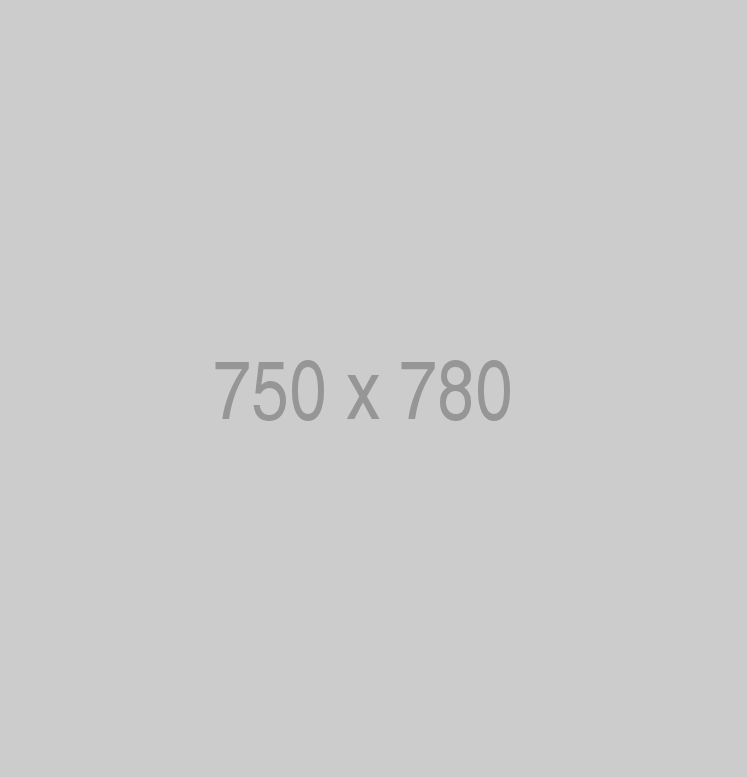 CONTACT INFOPlease contact Name of Contact, Job Title and Department , 206.000.0000 or emailaddress@uw.edu